            ABERTILLERY AND LLANHILLETH COMMUNITY COUNCIL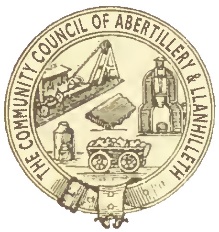 SURVEYDo you know Abertillery and Llanhilleth has a community council?      Yes  /  NoDo you know what the community council does?                                  Yes  /  NoDo you know where the community council office is?                           Yes  /  NoWhat do you think the community council should do? For example:Better facilities for young people Better local community events Better parks and leisure facilities Cleaner streets Towns “in bloom” Please say what you would like the community council to do ………………………………………………………………………………………………..Do you know that most households (however many people live in them) pay less than £17 per year for the community council (this is called the precept)?  Yes  /  NoDo you think the community council should do more for the communities of Abertillery and Llanhilleth and increase the precept in order to do so?    Yes  /  NoName     Where do you live? (ward / area)Can we contact you to discuss further?			                     Yes  /  NoEmail address / phone number?  Please complete this form and return it by post to The Clerk, Abertillery and Llanhilleth Community Council, Council Offices, Mitre Street, Abertillery, NP13 1AE - or complete it and return it by email to clerk.ALCC@gmail.com 